								ПРОЕКТ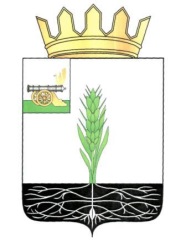 АДМИНИСТРАЦИЯ МУНИЦИПАЛЬНОГО ОБРАЗОВАНИЯ 
«ПОЧИНКОВСКИЙ РАЙОН» СМОЛЕНСКОЙ ОБЛАСТИП О С Т А Н О В Л Е Н И ЕО внесении изменения в постановление Администрации муниципального образования «Починковский район» Смоленской области от 04.02.2016 № 22 В соответствии с Федеральным законом от 26 декабря . № 294-ФЗ
«О защите прав юридических лиц и индивидуальных предпринимателей при осуществлении государственного контроля (надзора) и муниципального контроля», законом Смоленской области от 8 июля . № 102-з
«О порядке осуществления муниципального земельного контроля на территории Смоленской области», Уставом муниципального образования «Починковский район» Смоленской области: Администрация муниципального образования «Починковский район» Смоленской области п о с т а н о в л я е т:Внести в постановление Администрации муниципального образования «Починковский район» Смоленской области от 04.02.2016 № 22 «Об утверждении Административного регламента осуществления муниципального земельного контроля на территории муниципального образования «Починковский район» Смоленской области» (в редакции постановлений Администрации муниципального образования «Починковский район» Смоленской области от 23.03.2016 № 42, от 31.10.2016 № 212, 07.02.2017 № 28-адм) изменение, изложив Административный регламент осуществления муниципального земельного контроля на территории муниципального образования «Починковский район» Смоленской области в новой редакции. 2. Опубликовать настоящее постановление в газете «Сельская новь» и разместить на официальном сайте Администрации муниципального образования «Починковский район» Смоленской области http://pochinok.admin-smolensk.ru/ в информационно-телекоммуникационной сети «Интернет».Глава муниципального образования «Починковский район»Смоленской области								А.В. ГолубУтвержденпостановлениемАдминистрациимуниципального образования"Починковский район"Смоленской областиот «__»_____2019  №___АДМИНИСТРАТИВНЫЙ РЕГЛАМЕНТОСУЩЕСТВЛЕНИЯ МУНИЦИПАЛЬНОГО ЗЕМЕЛЬНОГО КОНТРОЛЯНА ТЕРРИТОРИИ МУНИЦИПАЛЬНОГО ОБРАЗОВАНИЯ"ПОЧИНКОВСКИЙ РАЙОН" СМОЛЕНСКОЙ ОБЛАСТИ(новая редакция)Список изменяющих документов(в ред. постановленийАдминистрации муниципального образования"Починковский район" Смоленской областиот 23.03.2016 N 42, от 31.10.2016 N 212, от 07.02.2017 № 28-адм, от «__» ____ 2019 №___)1. ОБЩИЕ ПОЛОЖЕНИЯ1.1. Настоящий Административный регламент устанавливает сроки и последовательность действий органов местного самоуправления при осуществлении муниципального земельного контроля на территории муниципального образования "Починковский район" Смоленской области.1.1.1. Под муниципальным земельным контролем понимается деятельность органов местного самоуправления по контролю за соблюдением органами государственной власти, органами местного самоуправления, юридическими лицами, индивидуальными предпринимателями, гражданами в отношении объектов земельных отношений требований законодательства Российской Федерации, законодательства субъекта Российской Федерации, за нарушение которых законодательством Российской Федерации, законодательством субъекта Российской Федерации предусмотрена административная и иная ответственность.1.1.2. Муниципальный земельный контроль осуществляется в соответствии с законодательством Российской Федерации и в порядке, установленном нормативными правовыми актами субъектов Российской Федерации, а также принятыми в соответствии с ними нормативными правовыми актами органов местного самоуправления с учетом положений настоящего Регламента.1.1.3. Орган местного самоуправления муниципального района осуществляет муниципальный земельный контроль в отношении объектов земельных отношений, расположенных в границах входящих в состав этого района сельских поселений, за исключением случаев, если в соответствии с законом субъекта Российской Федерации данные полномочия закреплены за органами местного самоуправления указанных сельских поселений.1.1.4. Предметом внеплановой проверки является соблюдение юридическим лицом, индивидуальным предпринимателем, гражданами в процессе осуществления деятельности обязательных требований и требований, установленных муниципальными правовыми актами, выполнение предписаний органов муниципального контроля, проведение мероприятий по предотвращению причинения вреда жизни, здоровью граждан, вреда животным, растениям, окружающей среде, объектам культурного наследия (памятникам истории и культуры) народов Российской Федерации, музейным предметам и музейным коллекциям, включенным в состав Музейного фонда Российской Федерации, особо ценным, в том числе уникальным, документам Архивного фонда Российской Федерации, документам, имеющим особое историческое, научное, культурное значение, входящим в состав национального библиотечного фонда, по обеспечению безопасности государства, по предупреждению возникновения чрезвычайных ситуаций природного и техногенного характера, по ликвидации последствий причинения такого вреда.1.2. Осуществление муниципального земельного контроля на территории муниципального образования "Починковский район" Смоленской области производится Администрацией муниципального образования "Починковский район" Смоленской области (далее - Администрация) в лице структурного подразделения Администрации - отдела по экономике и управлению муниципальным имуществом Администрации (далее также - Отдел).Перечень нормативных актов, регулирующихосуществление муниципального земельного контроля1.3. Муниципальный земельный контроль осуществляется в соответствии с:- Земельным кодексом Российской Федерации от 21 ноября 2001 года N 136-ФЗ;- Гражданским кодексом Российской Федерации от 30 ноября 1994 года N 51-ФЗ;- Федеральным законом от 6 октября 2003 года N 131-ФЗ "Об общих принципах организации местного самоуправления в Российской Федерации";- Федеральным законом от 26 декабря 2008 года N 294-ФЗ "О защите прав юридических лиц и индивидуальных предпринимателей при осуществлении государственного контроля (надзора) и муниципального контроля";- Федеральным законом от 27 июля 2010 года N 210-ФЗ "Об организации предоставления государственных и муниципальных услуг";- Федеральным законом от 3 июля 2016 N 277-ФЗ "О внесении изменений в Федеральный закон "О защите прав юридических лиц и индивидуальных предпринимателей при осуществлении государственного контроля (надзора) и муниципального контроля" и Федеральный закон "О стратегическом планировании в Российской Федерации".- Постановлением Правительства Российской Федерации от 30 июня 2010 года N 489 "Об утверждении Правил подготовки органами государственного контроля (надзора) и органами муниципального контроля ежегодных планов проведения плановых проверок юридических лиц и индивидуальных предпринимателей";- областным законом от 8 июля 2015 года N 102-з "О порядке осуществления муниципального земельного контроля на территории Смоленской области";- областным законом от 10.12.2015 N 177-з "О перечне должностных лиц органов местного самоуправления муниципальных образований Смоленской области, которые вправе составлять протоколы об административных правонарушениях, предусмотренных отдельными статьями Кодекса Российской Федерации об административных правонарушениях, при осуществлении муниципального контроля, муниципального финансового контроля";- Правилами взаимодействия федеральных органов исполнительной власти, осуществляющих государственный земельный надзор, с органами, осуществляющими муниципальный земельный контроль, утвержденными Постановлением Правительства Российской Федерации от 26 декабря 2014 года;- Уставом муниципального образования "Починковский район" Смоленской области;	- Иными муниципальными правовыми актами.Права и обязанности лиц, уполномоченных на осуществлениемуниципального земельного контроля1.4. Проведение проверок при осуществлении муниципального земельного контроля на территории муниципального образования "Починковский район" Смоленской области осуществляется лицами, уполномоченными на осуществление муниципального земельного контроля (далее также - муниципальные земельные инспекторы).Муниципальные земельные инспекторы при организации и осуществлении муниципального земельного контроля вправе:- привлекать к проведению проверок экспертов, аттестованных в установленном Правительством Российской Федерации порядке, экспертные организации, аккредитованные в соответствии с законодательством Российской Федерации об аккредитации в национальной системе аккредитации;- запрашивать в соответствии со своей компетенцией и получать от органов государственной власти, организаций и граждан необходимые для осуществления муниципального земельного контроля сведения и материалы о состоянии, использовании и охране земель, в том числе документы, удостоверяющие права на объекты земельных отношений (далее - земельные участки), в отношении которых проводятся проверки, в части, относящейся к предмету проверки;- посещать в порядке, установленном законодательством Российской Федерации и муниципальными правовыми актами, при предъявлении служебного удостоверения организации и объекты, обследовать земельные участки, находящиеся в собственности, владении, пользовании, в том числе аренде;- обращаться в органы внутренних дел за содействием в предотвращении или пресечении действий, являющихся нарушением земельного законодательства либо препятствующих осуществлению муниципального земельного контроля, а также в установлении лиц, в чьих действиях имеются явные признаки нарушения земельного законодательства;- вносить предложения в соответствующие государственные и муниципальные органы о приостановлении или прекращении деятельности по использованию земельных участков, осуществляемой с нарушением земельного законодательства;- составлять протоколы об административных правонарушениях, предусмотренных частью 1 статьи 19.4, статьей 19.4.1, частью 1 статьи 19.5, статьей 19.7 Кодекса Российской Федерации об административных правонарушениях в соответствии с законом Смоленской области от 10.12.2015 N 177-з "О перечне должностных лиц органов местного самоуправления муниципальных образований Смоленской области, которые вправе составлять протоколы об административных правонарушениях, предусмотренных отдельными статьями Кодекса Российской Федерации об административных правонарушениях, при осуществлении муниципального контроля, муниципального финансового контроля".1.5. Муниципальные земельные инспекторы при осуществлении муниципального земельного контроля обязаны:- соблюдать законодательство Российской Федерации, права и законные интересы юридических лиц, индивидуальных предпринимателей и граждан, в отношении которых проводится проверка;- проводить проверку на основании правового акта руководителя органа местного самоуправления о ее проведении в соответствии с ее назначением;- проводить проверку только во время исполнения служебных обязанностей, выездную проверку - только при предъявлении служебных удостоверений, копии распоряжения Администрации и в случае проведения внеплановой проверки - копии документа о согласовании проведения проверки, если необходимость такого согласования предусмотрена статьей 10 Федерального закона от 26 декабря 2008 года N 294-ФЗ "О защите прав юридических лиц и индивидуальных предпринимателей при осуществлении государственного контроля (надзора) и муниципального контроля";- не препятствовать руководителю, иному уполномоченному должностному лицу или уполномоченному представителю юридического лица, индивидуальному предпринимателю, его уполномоченному представителю и гражданину, его уполномоченному представителю присутствовать при проведении проверки и давать разъяснения по вопросам, относящимся к предмету проверки;- представлять руководителю, иному уполномоченному должностному лицу или уполномоченному представителю юридического лица, индивидуальному предпринимателю, его уполномоченному представителю и гражданину, его уполномоченному представителю, присутствующим при проведении проверки, информацию и документы, относящиеся к предмету проверки;- знакомить руководителя, иное уполномоченное должностное лицо или уполномоченного представителя юридического лица, индивидуального предпринимателя, его уполномоченного представителя и гражданина, его уполномоченного представителя с результатами проверки;- доказывать обоснованность своих действий при их обжаловании юридическими лицами, индивидуальными предпринимателями и гражданами в порядке, установленном законодательством Российской Федерации;- соблюдать сроки проведения проверки, установленные Федеральным законом от 26 декабря 2008 года N 294-ФЗ "О защите прав юридических лиц и индивидуальных предпринимателей при осуществлении государственного контроля (надзора) и муниципального контроля", настоящим Административным регламентом;- не требовать при проверке от юридического лица, индивидуального предпринимателя и гражданина документы и иные сведения, представление которых не предусмотрено законодательством Российской Федерации;- перед началом проведения выездной проверки по просьбе руководителя, иного уполномоченного должностного лица или уполномоченного представителя юридического лица, индивидуального предпринимателя, его уполномоченного представителя, гражданина, его уполномоченного представителя ознакомить их с положениями Административного регламента, в соответствии с которым проводится проверка;- при осуществлении проверки в отношении юридического лица, индивидуального предпринимателя осуществлять запись о проведенной проверке в журнале учета проверок;- выдавать обязательные для исполнения предписания об устранении выявленных в результате проверок нарушений земельного законодательства, а также осуществлять контроль за исполнением указанных предписаний в установленные сроки.Права и обязанности лиц, в отношении которых осуществляютсямероприятия по муниципальному земельному контролю1.6. Юридические лица, индивидуальные предприниматели и граждане, в отношении которых проводятся мероприятия по муниципальному земельному контролю, обязаны обеспечивать муниципальным земельным инспекторам доступ на земельные участки, в расположенные на них здания и сооружения и представить документацию, необходимую для проведения проверки.1.7. При проведении проверок юридические лица обязаны обеспечить присутствие руководителей, иных должностных лиц или уполномоченных представителей юридических лиц; индивидуальные предприниматели обязаны присутствовать или обеспечить присутствие уполномоченных представителей, ответственных за организацию и проведение мероприятий по выполнению обязательных требований, установленных действующим законодательством, граждане обязаны присутствовать или обеспечить присутствие уполномоченных представителей.1.8. Права юридических лиц, индивидуальных предпринимателей и граждан при проведении муниципального земельного контроля гарантируются в соответствии с федеральным законодательством.Руководитель, иное должностное лицо или уполномоченный представитель юридического лица, индивидуальный предприниматель, его уполномоченный представитель, гражданин или его уполномоченный представитель при проведении проверки имеют право:1) непосредственно присутствовать при проведении проверки, давать объяснения по вопросам, относящимся к предмету проверки;2) получать от органа государственного контроля (надзора), органа муниципального контроля, их должностных лиц информацию, которая относится к предмету проверки и предоставление которой предусмотрено настоящим федеральным законом;3) знакомиться с результатами проверки и указывать в акте проверки о своем ознакомлении с результатами проверки, согласии или несогласии с ними, а также с отдельными действиями должностных лиц органа муниципального контроля;4) обжаловать действия (бездействие) должностных лиц органа муниципального контроля, повлекшие за собой нарушение прав юридического лица, индивидуального предпринимателя, гражданина при проведении проверки, в административном и (или) судебном порядке в соответствии с законодательством Российской Федерации.Юридические лица, индивидуальные предприниматели также имеют право привлекать Уполномоченного при Президенте Российской Федерации по защите прав предпринимателей либо уполномоченного по защите прав предпринимателей в субъекте Российской Федерации к участию в проверке.Описание результата осуществления муниципальногоземельного контроля1.9. Результатом осуществления муниципального земельного контроля является выявление факта нарушения земельного законодательства (или его отсутствия), составление акта проверки и направление материалов проверки в территориальный орган, осуществляющий государственный земельный надзор.2. ТРЕБОВАНИЯ К ПОРЯДКУ ОСУЩЕСТВЛЕНИЯ МУНИЦИПАЛЬНОГОЗЕМЕЛЬНОГО КОНТРОЛЯПорядок информирования об осуществлении муниципальногоземельного контроля2.1. Информация об осуществлении муниципального земельного контроля предоставляется Администрацией муниципального образования "Починковский район" Смоленской области и муниципальными земельными инспекторами:- по телефону;- при устном или письменном обращении заинтересованного лица;- на информационных стендах;- на официальном сайте Администрации в сети Интернет.Для предоставления информации об осуществлении муниципального земельного контроля юридические лица, индивидуальные предприниматели и граждане обращаются в Администрацию по адресу: ул. Советская, д. 1, г. Починок, Смоленская область.Почтовый адрес для направления документов и обращений: ул. Советская, д. 1, г. Починок, Смоленская область.Контактные телефоны: 8(48149) 41881, 42551.Адрес официального сайта Администрации в информационно-телекоммуникационной сети Интернет: http://pochinok.admin-smolensk.ru.Адрес электронной почты: potch@admin-smolensk.ru.Режим работы Администрации:Информационный стенд размещается по адресу: ул. Советская, д. 1, г. Починок, Смоленская область.Основными требованиями к информированию заявителей являются:- достоверность предоставляемой информации;- четкость в изложении информации;- полнота информирования;- наглядность форм предоставляемой информации (при письменном информировании);- удобство и доступность получения информации;- оперативность предоставления информации.Информирование заявителей организуется следующим образом:- индивидуальное информирование;- публичное информирование.Информирование проводится в форме:- устного информирования;- письменного информирования.Индивидуальное устное информирование осуществляется муниципальными земельными инспекторами при обращении заявителей за информацией лично или по телефону.Муниципальные земельные инспекторы, осуществляющие индивидуальное устное информирование, должны принять все необходимые меры для предоставления полного и оперативного ответа на поставленные вопросы, в том числе с привлечением других сотрудников. Время ожидания заявителя при индивидуальном устном информировании не может превышать 15 минут.Если для подготовки ответа требуется продолжительное время, муниципальные земельные инспекторы, осуществляющие индивидуальное устное информирование, могут предложить заявителю обратиться за необходимой информацией в письменном виде.Ответ на обращение заявителя предоставляется в простой, четкой и понятной форме с указанием должности, фамилии, имени, отчества, номера телефона исполнителя.Публичное письменное информирование осуществляется путем публикации информационных материалов в средствах массовой информации, включая официальные сайты в сети Интернет.2.2. Проверки в отношении граждан осуществляются в виде внеплановых документарных или выездных проверок.В соответствии с частью 3 статьи 4 областного закона от 8 июля 2015 года N 102-з "О порядке осуществления муниципального земельного контроля на территории Смоленской области" порядок проведения проверки в отношении граждан устанавливается муниципальным правовым актом.2.3. Срок осуществления муниципального земельного контроля в отношении юридических лиц и индивидуальных предпринимателей не может превышать 20 рабочих дней.В исключительных случаях, связанных с необходимостью проведения сложных и (или) длительных исследований, испытаний, специальных экспертиз и расследований на основании мотивированных предложений муниципальных земельных инспекторов, проводящих выездную плановую проверку, срок проведения такой проверки может быть продлен Главой муниципального образования, но не более чем на двадцать рабочих дней, в отношении малых предприятий не более чем на пятьдесят часов, микропредприятий не более чем на пятнадцать часов.В случае выявления в ходе проведения проверки в рамках осуществления муниципального земельного контроля нарушения требований земельного законодательства, за которое законодательством Российской Федерации предусмотрена административная и иная ответственность, органы муниципального земельного контроля в течение 3 рабочих дней со дня составления акта проверки направляют копию акта проверки с указанием информации о наличии признаков выявленного нарушения в структурное подразделение территориального органа федерального органа государственного земельного надзора по соответствующему муниципальному образованию (либо в случае отсутствия данного структурного подразделения - в территориальный орган федерального органа государственного земельного надзора).Копия акта проверки направляется в форме электронного документа, подписанного квалифицированной электронной подписью уполномоченного должностного лица органа муниципального земельного контроля, или в случае невозможности направления в форме электронного документа - на бумажном носителе.2.3.1. В отношении одного субъекта малого предпринимательства общий срок проведения плановых выездных проверок не может превышать пятидесяти часов для малого предприятия и пятнадцати часов для микропредприятия в год.2.3.2. В случае необходимости, при проведении проверки, указанной в пункте 2.3.1 настоящего Регламента, получения документов и (или) информации в рамках межведомственного информационного взаимодействия проведение проверки может быть приостановлено руководителем (заместителем руководителя) органа государственного контроля (надзора), органа муниципального контроля на срок, необходимый для осуществления межведомственного информационного взаимодействия, но не более чем на десять рабочих дней. Повторное приостановление проведения проверки не допускается.2.3.3. На период действия срока приостановления проведения проверки приостанавливаются связанные с указанной проверкой действия органа муниципального контроля на территории, в зданиях, строениях, сооружениях, помещениях, на иных объектах субъекта малого предпринимательства.Взаимодействие органов государственного контроля (надзора),органов муниципального контроля при организации и проведении проверок2.4. Органы муниципального контроля при организации и проведении проверок осуществляют взаимодействие по следующим вопросам:2.4.1. Информирование о нормативных правовых актах и методических документах по вопросам организации и осуществления муниципального контроля.2.4.2. Определение целей, объема, сроков проведения плановых проверок.2.4.3. Информирование о результатах проводимых проверок, состоянии соблюдения законодательства Российской Федерации в соответствующей сфере деятельности и об эффективности муниципального контроля.2.4.4. Подготовка в установленном порядке предложений о совершенствовании законодательства Российской Федерации в части организации и осуществления муниципального контроля.2.4.5. Принятие административных регламентов взаимодействия органов государственного контроля (надзора) при осуществлении государственного контроля (надзора) в сфере охраны здоровья, сфере образования, социальной сфере, а также совместных проверочных листов (списков контрольных вопросов), применяемых при проведении совместных плановых проверок.2.4.6. Повышение квалификации специалистов, осуществляющих муниципальный контроль.2.5. Органы муниципального контроля при организации и осуществлении муниципального контроля привлекают экспертов, экспертные организации к проведению мероприятий по контролю для оценки соответствия осуществляемых юридическими лицами, индивидуальными предпринимателями деятельности или действий (бездействия), производимых и реализуемых ими товаров (выполняемых работ, предоставляемых услуг) обязательным требованиям и требованиям, установленным муниципальными правовыми актами, и анализа соблюдения указанных требований, по проведению мониторинга эффективности муниципального контроля в соответствующих сферах деятельности, учета результатов проводимых проверок и необходимой отчетности о них.Организация и проведение мероприятий, направленныхна профилактику нарушений обязательных требований2.6. В целях предупреждения нарушений юридическими лицами и индивидуальными предпринимателями обязательных требований, устранения причин, факторов и условий, способствующих нарушениям обязательных требований, органы муниципального контроля осуществляют мероприятия по профилактике нарушений обязательных требований в соответствии с ежегодно утверждаемыми ими программами профилактики нарушений.2.7. В целях профилактики нарушений обязательных требований органы муниципального контроля:2.7.1. Обеспечивают размещение на официальных сайтах в сети "Интернет" для каждого вида муниципального контроля перечней нормативных правовых актов или их отдельных частей, содержащих обязательные требования, оценка соблюдения которых является предметом муниципального контроля, а также текстов соответствующих нормативных правовых актов.2.7.2. Осуществляют информирование юридических лиц, индивидуальных предпринимателей по вопросам соблюдения обязательных требований, в том числе посредством разработки и опубликования руководств по соблюдению обязательных требований, проведения семинаров и конференций, разъяснительной работы в средствах массовой информации и иными способами. В случае изменения обязательных требований органы муниципального контроля подготавливают и распространяют комментарии о содержании новых нормативных правовых актов, устанавливающих обязательные требования, внесенных изменениях в действующие акты, сроках и порядке вступления их в действие, а также рекомендации о проведении необходимых организационных, технических мероприятий, направленных на внедрение и обеспечение соблюдения обязательных требований.2.7.3. Обеспечивают регулярное (не реже одного раза в год) обобщение практики осуществления в соответствующей сфере деятельности муниципального контроля и размещение на официальных сайтах в сети "Интернет" соответствующих обобщений, в том числе с указанием наиболее часто встречающихся случаев нарушений обязательных требований с рекомендациями в отношении мер, которые должны приниматься юридическими лицами, индивидуальными предпринимателями в целях недопущения таких нарушений.2.7.4. Выдают предостережения о недопустимости нарушения обязательных требований в соответствии с частями 2.10 - 2.12 настоящего Регламента, если иной порядок не установлен федеральным законом.2.8. Федеральным законом, положением о виде федерального государственного контроля (надзора), порядком организации и осуществления отдельных видов муниципального контроля может быть предусмотрено осуществление органом муниципального контроля специальных профилактических мероприятий, направленных на предупреждение причинения вреда, возникновения чрезвычайных ситуаций природного и техногенного характера.2.9. Правительство Российской Федерации вправе определить общие требования к организации и осуществлению органами муниципального контроля мероприятий по профилактике нарушений обязательных требований.2.10. При условии, что иное не установлено федеральным законом, при наличии у органа муниципального контроля сведений о готовящихся нарушениях или о признаках нарушений обязательных требований, полученных в ходе реализации мероприятий по контролю, осуществляемых без взаимодействия с юридическими лицами, индивидуальными предпринимателями, либо содержащихся в поступивших обращениях и заявлениях (за исключением обращений и заявлений, авторство которых не подтверждено), информации от органов государственной власти, органов местного самоуправления, из средств массовой информации в случаях, если отсутствуют подтвержденные данные о том, что нарушение обязательных требований, требований, установленных муниципальными правовыми актами, причинило вред жизни, здоровью граждан, вред животным, растениям, окружающей среде, объектам культурного наследия (памятникам истории и культуры) народов Российской Федерации, безопасности государства, а также привело к возникновению чрезвычайных ситуаций природного и техногенного характера либо создало непосредственную угрозу указанных последствий, и если юридическое лицо, индивидуальный предприниматель ранее не привлекались к ответственности за нарушение соответствующих требований, орган муниципального контроля объявляют юридическому лицу, индивидуальному предпринимателю предостережение о недопустимости нарушения обязательных требований и предлагают юридическому лицу, индивидуальному предпринимателю принять меры по обеспечению соблюдения обязательных требований, требований, установленных муниципальными правовыми актами, и уведомить об этом в установленный в таком предостережении срок орган муниципального контроля.2.11. Предостережение о недопустимости нарушения обязательных требований должно содержать указания на соответствующие обязательные требования, требования, установленные муниципальными правовыми актами, нормативный правовой акт, их предусматривающий, а также информацию о том, какие конкретно действия (бездействие) юридического лица, индивидуального предпринимателя могут привести или приводят к нарушению этих требований.2.12. Порядок составления и направления предостережения о недопустимости нарушения обязательных требований, подачи юридическим лицом, индивидуальным предпринимателем возражений на такое предостережение и их рассмотрения, порядок уведомления об исполнении такого предостережения определяются Правительством Российской Федерации.Организация и проведение мероприятий по контролюбез взаимодействия с юридическими лицами,индивидуальными предпринимателями2.13. К мероприятиям по контролю, при проведении которых не требуется взаимодействие органа муниципального контроля с юридическими лицами и индивидуальными предпринимателями (далее - мероприятия по контролю без взаимодействия с юридическими лицами, индивидуальными предпринимателями), относятся:2.13.1. Административные обследования объектов земельных отношений.2.13.2. Другие виды и формы мероприятий по контролю, установленные федеральными законами.2.14. Мероприятия по контролю без взаимодействия с юридическими лицами, индивидуальными предпринимателями проводятся уполномоченными должностными лицами органа муниципального контроля в пределах своей компетенции на основании заданий на проведение таких мероприятий, утверждаемых руководителем или заместителем руководителя органа муниципального контроля.2.15. В соответствии с федеральным законом, положением о виде федерального государственного контроля (надзора) мероприятия по контролю без взаимодействия с юридическими лицами, индивидуальными предпринимателями могут осуществляться с привлечением органом государственного контроля (надзора), органом муниципального контроля государственных или муниципальных учреждений, иных организаций. В этом случае положением о виде федерального государственного контроля (надзора) должны определяться условия участия государственных учреждений, иных организаций в осуществлении мероприятий по контролю, в том числе положения, не допускающие возникновения конфликта интересов.2.16. Порядок оформления и содержание заданий, указанных в части 2.14 настоящего Регламента, и порядок оформления должностными лицами органа муниципального контроля результатов мероприятия по контролю без взаимодействия с юридическими лицами, индивидуальными предпринимателями устанавливаются федеральными органами исполнительной власти, органами исполнительной власти субъектов Российской Федерации, осуществляющими нормативно-правовое регулирование в соответствующих сферах государственного контроля (надзора), а также уполномоченными органами местного самоуправления.2.17. В случае выявления при проведении мероприятий по контролю, указанных в части 2.13 настоящего Регламента, нарушений обязательных требований, требований, установленных муниципальными правовыми актами, должностные лица органа муниципального контроля принимают в пределах своей компетенции меры по пресечению таких нарушений, а также направляют в письменной форме руководителю или заместителю руководителя органа государственного контроля (надзора), органа муниципального контроля мотивированное представление с информацией о выявленных нарушениях для принятия при необходимости решения о назначении внеплановой проверки юридического лица, индивидуального предпринимателя по основаниям, указанным в главе 3 настоящего Регламента.2.18. В случае получения в ходе проведения мероприятий по контролю без взаимодействия с юридическими лицами, индивидуальными предпринимателями сведений о готовящихся нарушениях или признаках нарушения обязательных требований, указанных в частях 2.10 - 2.12 настоящего Регламента, орган муниципального контроля направляют юридическому лицу, индивидуальному предпринимателю предостережение о недопустимости нарушения обязательных требований.2.19. Индикаторы риска нарушения обязательных требований - утверждаемые федеральными органами исполнительной власти, осуществляющими функции по выработке и реализации государственной политики и нормативно-правовому регулированию в установленной сфере деятельности, параметры, соответствие которым или отклонение от которых, выявленные при проведении указанных в пунктах 2.13.1 - 2.13.2 настоящего Регламента мероприятий по контролю без взаимодействия с юридическими лицами, индивидуальными предпринимателями, сами по себе не являются доказательством нарушения обязательных требований, но свидетельствуют о высокой вероятности такого нарушения и могут являться основанием для проведения внеплановой проверки или иных мероприятий по контролю.3. СОСТАВ, ПОСЛЕДОВАТЕЛЬНОСТЬ И СРОКИ ВЫПОЛНЕНИЯАДМИНИСТРАТИВНЫХ ПРОЦЕДУР, ТРЕБОВАНИЯК ПОРЯДКУ ИХ ВЫПОЛНЕНИЯ3.1. В целях осуществления муниципального земельного контроля проводятся плановые и внеплановые проверки.Проверки могут проводиться непосредственно на земельном участке - выездные проверки и без выезда на земельный участок - документарные проверки.Проверки проводятся в форме выездных проверок, за исключением случаев, предусмотренных пунктом 3.4.3 настоящего регламента.Осуществление муниципального земельного контроля включает в себя следующие административные процедуры:1) подготовку к проведению проверки;2) принятие решения о проведении проверки и уведомление проверяемого лица о проведении проверки;3) проведение проверки;4) оформление результатов проверки и направление материалов проверки в территориальный орган, осуществляющий государственный земельный надзор (в случае выявления нарушения земельного законодательства).3.2. Подготовка к проведению проверки3.2.1. Подготовка к проведению плановой проверки.3.2.1.1. Основанием для проведения плановой проверки является утвержденный муниципальным правовым актом Администрации ежегодный план проведения проверок.Проведение проверок в отношении юридических лиц и индивидуальных предпринимателей в рамках Федерального закона от 26 декабря 2008 года N 294-ФЗ "О защите прав юридических лиц и индивидуальных предпринимателей при осуществлении государственного контроля (надзора) и муниципального контроля" осуществляется в порядке и в сроки, предусмотренные федеральным законом.3.2.1.2 Положением о виде федерального государственного контроля (надзора), порядком организации и проведения отдельных видов государственного контроля (надзора), муниципального контроля может быть предусмотрена обязанность использования при проведении плановой проверки должностным лицом органа муниципального контроля проверочных листов (списков контрольных вопросов).3.2.1.3 Обязанность использования проверочных листов (списков контрольных вопросов) может быть предусмотрена при проведении плановых проверок всех или отдельных юридических лиц, индивидуальных предпринимателей, обусловлена типом (отдельными характеристиками) используемых ими производственных объектов.3.2.1.4 Проверочные листы (списки контрольных вопросов) разрабатываются и утверждаются органом муниципального контроля в соответствии с общими требованиями, определяемыми Правительством Российской Федерации, и включают в себя перечни вопросов, ответы на которые однозначно свидетельствуют о соблюдении или несоблюдении юридическим лицом, индивидуальным предпринимателем обязательных требований, составляющих предмет проверки. В соответствии с положением о виде муниципального контроля перечень может содержать вопросы, затрагивающие все предъявляемые к юридическому лицу, индивидуальному предпринимателю обязательные требования, либо ограничить предмет плановой проверки только частью обязательных требований, соблюдение которых является наиболее значимым с точки зрения недопущения возникновения угрозы причинения вреда жизни, здоровью граждан, вреда животным, растениям, окружающей среде, объектам культурного наследия (памятникам истории и культуры) народов Российской Федерации, безопасности государства, а также угрозы чрезвычайных ситуаций природного и техногенного характера.3.2.1.5. При проведении совместных плановых проверок могут применяться сводные проверочные листы (списки контрольных вопросов), разрабатываемые и утверждаемые несколькими органами государственного контроля (надзора), органами муниципального контроля.3.2.1.6. При проведении проверки с использованием проверочного листа (списка контрольных вопросов) заполненный по результатам проведения проверки проверочный лист (список контрольных вопросов) прикладывается к акту проверки.3.2.1.7. В ежегодных планах проведения плановых проверок указываются следующие сведения:1) наименования юридических лиц (их филиалов, представительств, обособленных структурных подразделений), фамилии, имена, отчества индивидуальных предпринимателей, деятельность которых подлежит плановым проверкам, места нахождения юридических лиц (их филиалов, представительств, обособленных структурных подразделений) или места фактического осуществления деятельности индивидуальными предпринимателями;2) цель и основание проведения каждой плановой проверки;3) дата начала и сроки проведения каждой плановой проверки;4) наименование органа муниципального земельного контроля, осуществляющего плановую проверку. При проведении плановой проверки органами государственного контроля (надзора), органами муниципального контроля совместно указываются наименования всех участвующих в такой проверке органов.Утвержденный руководителем органа муниципального контроля ежегодный план проведения плановых проверок доводится до сведения заинтересованных лиц посредством его размещения на официальном сайте Администрации либо иным доступным способом.Плановые проверки проводятся не чаще чем один раз в три года, за исключением случаев, установленных федеральным законодательством.3.2.1.8. Основанием для включения плановой проверки в ежегодный план проведения плановых проверок является истечение трех лет со дня:1) государственной регистрации юридического лица, индивидуального предпринимателя;2) окончания проведения последней плановой проверки юридического лица, индивидуального предпринимателя.Ежегодный план проведения плановых проверок, порядок его подготовки и предоставления в органы прокуратуры, согласования, а также типовая форма ежегодного плана по проверке юридических лиц и индивидуальных предпринимателей составляются по форме, устанавливаемой Правительством Российской Федерации.Проекты ежегодных планов муниципальных проверок до их утверждения направляются Администрацией на согласование в территориальные органы федеральных органов государственного земельного надзора до 1 июня года, предшествующего году проведения соответствующих проверок.В случае принятия решения об отказе в согласовании органы муниципального земельного контроля дорабатывают ежегодный план муниципальных проверок в течение 15 рабочих дней со дня принятия такого решения и направляют доработанный проект в территориальный орган федерального органа государственного земельного надзора на повторное согласование.Территориальный орган федерального органа государственного земельного надзора повторно в течение 15 рабочих дней со дня направления проекта ежегодного плана муниципальных проверок рассматривает представленный проект и согласует его либо направляет в адрес представившего проект органа муниципального земельного контроля решение об отказе.Органом муниципального земельного контроля не позднее 14 рабочих дней со дня принятия решения об отказе проводится согласительное совещание с участием представителей территориального органа федерального органа государственного земельного надзора.В срок до 1 сентября года, предшествующего году проведения плановых проверок, Администрация в порядке, установленном Правительством Российской Федерации, направляет проекты ежегодных планов проведения плановых проверок в органы прокуратуры.Органы прокуратуры рассматривают проекты ежегодных планов проведения плановых проверок на предмет законности включения в них объектов муниципального земельного контроля в соответствии с подпунктом 3.2.1.8. пункта 3.2. настоящего Административного регламента и в срок до 1 октября года, предшествующего году проведения плановых проверок, вносят предложения руководителям органов муниципального земельного контроля о проведении совместных плановых проверок.Администрация рассматривает предложения органов прокуратуры и по итогам их рассмотрения направляет в органы прокуратуры в срок до 1 ноября года, предшествующего году проведения плановых проверок, утвержденный Главой муниципального образования ежегодный план проведения плановых проверок для формирования ежегодного сводного плана проведения проверок.Изменения, вносимые в ежегодный план муниципальных проверок, подлежат согласованию с территориальными органами федеральных органов государственного земельного надзора в порядке, предусмотренном настоящим пунктом.Общий срок подготовки и утверждения плана проверок не может превышать 30 рабочих дней.Результатом исполнения административной процедуры по планированию проверок является утвержденный и размещенный на официальном сайте Администрации в сети Интернет план проверок на следующий календарный год.Ответственным за подготовку ежегодного плана проведения проверок является ведущий специалист Отдела по экономике и управлению муниципальным имуществом Администрации муниципального образования "Починковский район" Смоленской области, осуществляющий полномочия в сфере муниципального земельного контроля.Сведения о внесенных в ежегодный план изменениях направляются в течение 3 рабочих дней со дня их внесения в соответствующий орган прокуратуры на бумажном носителе (с приложением копии в электронном виде) заказным почтовым отправлением с уведомлением о вручении либо в форме электронного документа, подписанного электронной подписью, а также размещаются на официальном сайте в информационно-телекоммуникационной сети "Интернет" в порядке, предусмотренном настоящим Регламентом, в течение 5 рабочих дней со дня внесения изменений;Ежегодные планы размещаются на официальных сайтах в сети Интернет, за исключением сведений ежегодных планов, распространение которых ограничено или запрещено в соответствии с законодательством Российской Федерации;3.2.2. Подготовка к проведению внеплановой проверки.3.2.2.1. Основанием для проведения внеплановой проверки является:1) истечение срока исполнения юридическим лицом, индивидуальным предпринимателем, гражданином ранее выданного предписания об устранении выявленного нарушения земельного законодательства;1.1) поступление в орган муниципального контроля заявления от юридического лица или индивидуального предпринимателя о предоставлении правового статуса, специального разрешения (лицензии) на право осуществления отдельных видов деятельности или разрешения (согласования) на осуществление иных юридически значимых действий, если проведение соответствующей внеплановой проверки юридического лица, индивидуального предпринимателя предусмотрено правилами предоставления правового статуса, специального разрешения (лицензии), выдачи разрешения (согласования);2) мотивированное представление должностного лица органа государственного контроля (надзора), органа муниципального контроля по результатам анализа результатов мероприятий по контролю без взаимодействия с юридическими лицами, индивидуальными предпринимателями, рассмотрения или предварительной проверки поступивших в органы государственного контроля (надзора), органы муниципального контроля обращений и заявлений граждан, в том числе индивидуальных предпринимателей, юридических лиц, информации от органов государственной власти, органов местного самоуправления, из средств массовой информации о следующих фактах:а) возникновение угрозы причинения вреда жизни, здоровью граждан, вреда животным, растениям, окружающей среде, объектам культурного наследия (памятникам истории и культуры) народов Российской Федерации, безопасности государства, а также угрозы чрезвычайных ситуаций природного и техногенного характера;б) причинение вреда жизни, здоровью граждан, вреда животным, растениям, окружающей среде, объектам культурного наследия (памятникам истории и культуры) народов Российской Федерации, безопасности государства, а также возникновение чрезвычайных ситуаций природного и техногенного характера;3) распоряжение Администрации, изданное на основании требования прокурора о проведении внеплановой проверки в рамках надзора за исполнением законов по поступившим в органы прокуратуры материалам и обращениям.Согласование проведения внеплановой проверки юридических лиц и индивидуальных предпринимателей с органами прокуратуры осуществляется в соответствии с порядком, установленным Приказом Генпрокуратуры России от 27.03.2009 N 93 "О реализации Федерального закона от 26.12.2008 N 294-ФЗ "О защите прав юридических лиц и индивидуальных предпринимателей при осуществлении государственного контроля (надзора) и муниципального контроля".Внеплановая проверка проводится в форме документарной и (или) выездной проверки в порядке, установленном настоящим Регламентом; внеплановые проверки соблюдения органами местного самоуправления, юридическими лицами, индивидуальными предпринимателями, гражданами в отношении объектов земельных отношений требований законодательства Российской Федерации проводятся в случаях: выявления по итогам проведения административного обследования объекта земельных отношений признаков нарушений требований законодательства Российской Федерации, за которые законодательством Российской Федерации предусмотрена административная и иная ответственность; поступления в орган государственного земельного надзора обращений и заявлений юридических лиц, индивидуальных предпринимателей, граждан, информации от органов государственной власти, органов местного самоуправления о нарушениях имущественных прав Российской Федерации, субъектов Российской Федерации, муниципальных образований, юридических лиц, граждан; предусмотренных пунктом 16 статьи 6 Федерального закона "Об обороте земель сельскохозяйственного назначения"; При рассмотрении обращений и заявлений, информации о фактах, указанных в подпункте 3.2.2.1. пункта 3.2.2. раздела 3.2. настоящего Административного регламента, должны учитываться результаты рассмотрения ранее поступивших подобных обращений и заявлений, информации, а также результаты ранее проведенных мероприятий по контролю в отношении соответствующих юридических лиц, индивидуальных предпринимателей. При отсутствии достоверной информации о лице, допустившем нарушение обязательных требований, достаточных данных о нарушении обязательных требований либо о фактах, указанных в подпункте 3.2.2.1. пункта 3.2.2. раздела 3.2. настоящего Административного регламента, уполномоченными должностными лицами органа государственного контроля (надзора), органа муниципального контроля может быть проведена предварительная проверка поступившей информации. В ходе проведения предварительной проверки принимаются меры по запросу дополнительных сведений и материалов (в том числе в устном порядке) у лиц, направивших заявления и обращения, представивших информацию, проводится рассмотрение документов юридического лица, индивидуального предпринимателя, имеющихся в распоряжении органа государственного контроля (надзора), органа муниципального контроля, при необходимости проводятся мероприятия по контролю, осуществляемые без взаимодействия с юридическими лицами, индивидуальными предпринимателями и без возложения на указанных лиц обязанности по представлению информации и исполнению требований органов государственного контроля (надзора), органов муниципального контроля. В рамках предварительной проверки у юридического лица, индивидуального предпринимателя могут быть запрошены пояснения в отношении полученной информации, но представление таких пояснений и иных документов не является обязательным. При выявлении по результатам предварительной проверки лиц, допустивших нарушение обязательных требований, получении достаточных данных о нарушении обязательных требований либо о фактах, указанных в подпункте 3.2.2.1. пункта 3.2.2. раздела 3.2. настоящего Административного регламента, уполномоченное должностное лицо органа государственного контроля (надзора) подготавливает мотивированное представление о назначении внеплановой проверки по основаниям, указанным в абзаце 2 подпункта 3.2.2.1. пункта 3.2.2. раздела 3.2. настоящего Административного регламента. По результатам предварительной проверки меры по привлечению юридического лица, индивидуального предпринимателя к ответственности не принимаются. По решению руководителя, заместителя руководителя органа государственного контроля (надзора), органа муниципального контроля предварительная проверка, внеплановая проверка прекращаются, если после начала соответствующей проверки выявлена анонимность обращения или заявления, явившихся поводом для ее организации, либо установлены заведомо недостоверные сведения, содержащиеся в обращении или заявлении.Согласование проведения внеплановой проверки юридических лиц и индивидуальных предпринимателей с органами прокуратуры осуществляется в соответствии с порядком, установленным Приказом Генпрокуратуры России от 27.03.2009 N 93 "О реализации Федерального закона от 26.12.2008 N 294-ФЗ "О защите прав юридических лиц и индивидуальных предпринимателей при осуществлении государственного контроля (надзора) и муниципального контроля".Внеплановая проверка проводится в форме документарной и (или) выездной проверки в порядке, установленном настоящим Административным регламентом.Обращения и заявления, не содержащие сведений о фактах, указанных в подпункте 2 пункта 3.2.2.1 раздела 3 настоящего Административного регламента, не могут служить основанием для проведения внеплановой проверки.3.2.2.2. основаниями для проведения внеплановых проверок в отношении граждан являются:1) непосредственное обнаружение уполномоченными на осуществление муниципального земельного контроля лицами достаточных данных, указывающих на наличие события нарушения земельного законодательства, за которое законодательством Российской Федерации, областным законодательством предусмотрена административная и иная ответственность;2) сообщения и заявления физических и юридических лиц, а также сообщения в средствах массовой информации, содержащие данные, указывающие на наличие события нарушения земельного законодательства, за которое законодательством Российской Федерации, областным законодательством предусмотрена административная и иная ответственность;3.2.2.3 проверки проводятся на основании правового акта руководителя (заместителя руководителя) органа муниципального земельного контроля, который составляется:1) в соответствии с типовой формой, утвержденной уполномоченным Правительством Российской Федерации федеральным органом исполнительной власти, - при проведении проверки в отношении органов государственной власти, органов местного самоуправления, юридических лиц и индивидуальных предпринимателей;2) по форме, утвержденной муниципальным правовым актом, - при проведении проверки в отношении граждан.3.2.2.4. Обращения и заявления, не позволяющие установить лицо, обратившееся в орган муниципального контроля, а также обращения и заявления, не содержащие сведений о фактах, указанных в подпункте 2 пункта 3.2.10 раздела 3 настоящего Регламента, не могут служить основанием для проведения внеплановой проверки. В случае если изложенная в обращении или заявлении информация может в соответствии с подпунктом 2 части 3.2.10 раздела 3 настоящего Регламента являться основанием для проведения внеплановой проверки, должностное лицо органа муниципального контроля при наличии у него обоснованных сомнений в авторстве обращения или заявления обязано принять разумные меры к установлению обратившегося лица. Обращения и заявления, направленные заявителем в форме электронных документов, могут служить основанием для проведения внеплановой проверки только при условии, что они были направлены заявителем с использованием средств информационно-коммуникационных технологий, предусматривающих обязательную авторизацию заявителя в единой системе идентификации и аутентификации.3.2.2.5. При рассмотрении обращений и заявлений, информации о фактах, указанных в части 3.2.2.1 настоящего Регламента, должны учитываться результаты рассмотрения ранее поступивших подобных обращений и заявлений, информации, а также результаты ранее проведенных мероприятий по контролю в отношении соответствующих юридических лиц, индивидуальных предпринимателей.3.2.2.6. При отсутствии достоверной информации о лице, допустившем нарушение обязательных требований, достаточных данных о нарушении обязательных требований либо о фактах, указанных в пункте 3.2.2.1 настоящего Регламента, уполномоченными должностными лицами органа муниципального контроля может быть проведена предварительная проверка поступившей информации. В ходе проведения предварительной проверки принимаются меры по запросу дополнительных сведений и материалов (в том числе в устном порядке) у лиц, направивших заявления и обращения, представивших информацию, проводится рассмотрение документов юридического лица, индивидуального предпринимателя, имеющихся в распоряжении органа муниципального контроля, при необходимости проводятся мероприятия по контролю, осуществляемые без взаимодействия с юридическими лицами, индивидуальными предпринимателями и без возложения на указанных лиц обязанности по представлению информации и исполнению требований органов муниципального контроля. В рамках предварительной проверки у юридического лица, индивидуального предпринимателя могут быть запрошены пояснения в отношении полученной информации, но представление таких пояснений и иных документов не является обязательным.3.2.2.7. При выявлении по результатам предварительной проверки лиц, допустивших нарушение обязательных требований, получении достаточных данных о нарушении обязательных требований либо о фактах, указанных в части 3.2.10 настоящего Регламента, уполномоченное должностное лицо органа государственного контроля (надзора) подготавливает мотивированное представление о назначении внеплановой проверки по основаниям, указанным в части 3.2.2.1 раздела 3 настоящего Регламента. По результатам предварительной проверки меры по привлечению юридического лица, индивидуального предпринимателя к ответственности не принимаются.3.2.2.8. Орган муниципального контроля вправе обратиться в суд с иском о взыскании с гражданина, в том числе с юридического лица, индивидуального предпринимателя, расходов, понесенных органом муниципального контроля в связи с рассмотрением поступивших заявлений, обращений указанных лиц, если в заявлениях, обращениях были указаны заведомо ложные сведения.3.3. Принятие решения о проведении проверки и уведомлениепроверяемого лица о проведении проверки3.3.1. Подготовка распоряжения Администрации о проведении плановой проверки осуществляется на основании утвержденного плана проверок на соответствующий год.3.3.2. Подготовка распоряжения Администрации о проведении внеплановой проверки осуществляется при наличии оснований для проведения такой проверки, предусмотренных пунктом 3.2.2.1.3.3.3. При подготовке распоряжения Администрации о проведении проверки в отношении юридических лиц и индивидуальных предпринимателей используется типовая форма распоряжения о проведении проверки, утвержденная Приказом Минэкономразвития России от 30 апреля 2009 года N 141 "О реализации положений Федерального закона "О защите прав юридических лиц и индивидуальных предпринимателей при осуществлении государственного контроля (надзора) и муниципального контроля".При подготовке распоряжения Администрации о проведении проверки в отношении граждан используется форма распоряжения, утвержденная муниципальным правовым актом (приложение N 2).Проект распоряжения Администрации о проведении проверки в срок не позднее 5 дней до даты начала проверки представляется на подпись Главе муниципального образования и подписывается в течение 3 дней.Проект распоряжения Администрации о продлении срока проведения проверки в срок не позднее 5 рабочих дней до окончания даты рассмотрения обращения представляется на подпись Главе муниципального образования и подписывается в течение 3 днейО проведении плановой проверки юридическое лицо, индивидуальный предприниматель уведомляются органом государственного контроля (надзора), органом муниципального контроля не позднее чем за три рабочих дня до начала ее проведения посредством направления копии распоряжения или приказа руководителя, заместителя руководителя органа государственного контроля (надзора), органа муниципального контроля о начале проведения плановой проверки заказным почтовым отправлением с уведомлением о вручении и (или) посредством электронного документа, подписанного усиленной квалифицированной электронной подписью и направленного по адресу электронной почты юридического лица, индивидуального предпринимателя, если такой адрес содержится соответственно в едином государственном реестре юридических лиц, едином государственном реестре индивидуальных предпринимателей либо ранее был представлен юридическим лицом, индивидуальным предпринимателем в орган государственного контроля (надзора), орган муниципального контроля, или иным доступным способом.О проведении внеплановой выездной проверки юридическое лицо, индивидуальный предприниматель уведомляются органом государственного контроля (надзора), органом муниципального контроля не менее чем за двадцать четыре часа до начала ее проведения любым доступным способом, в том числе посредством электронного документа, подписанного усиленной квалифицированной электронной подписью и направленного по адресу электронной почты юридического лица, индивидуального предпринимателя, если такой адрес содержится соответственно в едином государственном реестре юридических лиц, едином государственном реестре индивидуальных предпринимателей либо ранее был представлен юридическим лицом, индивидуальным предпринимателем в орган государственного контроля (надзора), орган муниципального контроля.Результатом исполнения административной процедуры является издание распоряжения Администрации о проведении проверки использования земельного участка и уведомление юридических лиц, индивидуальных предпринимателей, граждан о проведении такой проверки (подтвержденное документом о должном извещении проверяемого лица о проверке).Максимальный срок исполнения процедуры - 15 рабочих дней.3.4. Проведение проверки3.4.1. Основанием начала проведения проверки является распоряжение Администрации о проведении проверки.При проведении проверки муниципальные земельные инспекторы не вправе осуществлять плановую или внеплановую выездную проверку в случае отсутствия при ее проведении руководителя, иного должностного лица или уполномоченного представителя юридического лица, индивидуального предпринимателя, его уполномоченного представителя, гражданина, его уполномоченного представителя, за исключением случая, при котором основанием для проведения проверки является причинение вреда жизни, здоровью граждан, вреда животным, растениям, окружающей среде, объектам культурного наследия (памятникам истории и культуры) народов Российской Федерации, безопасности государства, а также возникновение чрезвычайных ситуаций природного и техногенного характера, а также проверки соблюдения требований земельного законодательства в случаях надлежащего уведомления собственников земельных участков, землепользователей, землевладельцев и арендаторов земельных участков.Обследование земельных участков осуществляется путем выезда муниципальных земельных инспекторов в срок, установленный распоряжением Администрации.Муниципальные земельные инспекторы, осуществляющие проверку:1) вручают под роспись копию распоряжения Администрации о проведении проверки собственнику, землевладельцу, землепользователю, арендатору либо их уполномоченному представителю;2) по требованию подлежащих проверке лиц предоставляют документы в целях подтверждения своих полномочий;3) по просьбе руководителя, иного должностного лица или уполномоченного представителя юридического лица, индивидуального предпринимателя, его уполномоченного представителя, гражданина, его уполномоченного представителя знакомят с административными регламентами проведения мероприятий по контролю и порядком их проведения на объектах, используемых юридическим лицом, индивидуальным предпринимателем, гражданином при осуществлении деятельности.Осуществление муниципального земельного контроля направлено на:1) соблюдение гражданами, индивидуальными предпринимателями и юридическими лицами установленного режима использования земельных участков в соответствии с их целевым назначением (видом разрешенного использования);2) недопущение самовольного занятия земельных участков или самовольного строительства, а также уничтожения межевых знаков;3) соблюдение гражданами, индивидуальными предпринимателями и юридическими лицами сроков освоения земельных участков;4) оформление прав на земельный участок;5) своевременное и качественное выполнение мероприятий по улучшению земель;6) предотвращение и ликвидацию захламлений, загрязнений и других процессов, вызывающих деградацию земель, и приведение земельных участков в пригодное для использования состояние;7) своевременный возврат земельных участков, предоставленных в аренду;8) своевременное внесение землепользователями арендной платы;9) выполнение требований по предотвращению уничтожения, самовольного снятия и перемещения плодородного слоя почвы;10) соблюдение порядка использования и охраны земель особо охраняемых территорий;11) использование земельных участков в процессе производства работ по благоустройству территорий;12) выполнение иных требований по использованию и охране земель, установленных муниципальными правовыми актами.Записи о проведенной проверке у юридического лица, индивидуального предпринимателя вносятся в имеющийся у них журнал учета проверок (в случае наличия указанного журнала).Результатом исполнения административной процедуры являются завершение проверки и внесение записи в журнал учета проверок соблюдения земельного законодательства.Ответственными за выполнение указанных действий являются муниципальные земельные инспекторы, осуществляющие проверку.Проверки юридических лиц и индивидуальных предпринимателей осуществляются только при участии собственника, землевладельца, землепользователя, арендатора проверяемого земельного участка. Отсутствие руководителя юридического лица или замещающего его лица не может служить основанием для переноса проведения проверки при наличии иных уполномоченных представителей организации. Проверки в отношении граждан могут осуществляться без участия собственника, землевладельца, землепользователя, арендатора проверяемого земельного участка при имеющихся в Управлении документах, подтверждающих их уведомление о проверке в установленном пунктом 3.2.2.2 настоящего Административного регламента порядке.Максимальный срок исполнения процедуры - 20 рабочих дней.3.4.2. Проведение выездной проверки.Предметом выездной проверки являются содержащиеся в документах юридического лица, индивидуального предпринимателя, гражданина сведения, а также состояние используемых указанными лицами при осуществлении деятельности земельных участков и принимаемые меры по исполнению ими обязательных требований земельного законодательства.Выездная проверка проводится по месту нахождения юридического лица, месту осуществления деятельности индивидуального предпринимателя и (или) по месту фактического осуществления их деятельности, а для граждан - по месту нахождения земельного участка.Заверенная печатью для документов копия распоряжения Администрации о проведении проверки соблюдения земельного законодательства вручается под роспись лицом, уполномоченным на осуществление муниципального земельного контроля, законному представителю юридического лица либо его уполномоченному представителю, индивидуальному предпринимателю либо его уполномоченному представителю, гражданину либо его уполномоченному представителю одновременно с предъявлением служебного удостоверения.При проведении плановой или внеплановой выездной проверки лицо, муниципальный земельный инспектор составляет фототаблицу (приложение), производит обмер площади земельного участка (приложение) и составляет другие документы, подтверждающие соблюдение (нарушение) земельного законодательства, устанавливающие целевое и разрешенное использование земельного участка, наличие (отсутствие) межевых знаков. Перечень контрольных мероприятий должен быть указан в распоряжении Администрации о проведении проверки.В случае, если проведение плановой или внеплановой выездной проверки оказалось невозможным в связи с отсутствием индивидуального предпринимателя, его уполномоченного представителя, руководителя или иного должностного лица юридического лица, либо в связи с фактическим неосуществлением деятельности юридическим лицом, индивидуальным предпринимателем, либо в связи с иными действиями (бездействием) индивидуального предпринимателя, его уполномоченного представителя, руководителя или иного должностного лица юридического лица, повлекшими невозможность проведения проверки, должностное лицо органа государственного контроля (надзора), органа муниципального контроля составляет акт о невозможности проведения соответствующей проверки с указанием причин невозможности ее проведения. В этом случае орган государственного контроля (надзора), орган муниципального контроля в течение трех месяцев со дня составления акта о невозможности проведения соответствующей проверки вправе принять решение о проведении в отношении таких юридического лица, индивидуального предпринимателя плановой или внеплановой выездной проверки без внесения плановой проверки в ежегодный план плановых проверок и без предварительного уведомления юридического лица, индивидуального предпринимателя.3.4.3. Проведение документарной проверки.Предметом документарной проверки являются документы юридического лица, индивидуального предпринимателя, гражданина, используемые при осуществлении их деятельности и связанные с исполнением ими обязательных требований земельного законодательства.В процессе проведения документарной проверки лицами, уполномоченными на осуществление муниципального земельного контроля, в первую очередь рассматриваются документы юридического лица, индивидуального предпринимателя, гражданина, имеющиеся в распоряжении органа муниципального земельного контроля.В случае если достоверность сведений, содержащихся в документах, имеющихся в распоряжении органа муниципального земельного контроля, вызывает обоснованные сомнения либо эти сведения не позволяют оценить исполнение юридическим лицом, индивидуальным предпринимателем, гражданином обязательных требований земельного законодательства, орган муниципального земельного контроля направляет в адрес юридического лица, индивидуального предпринимателя, гражданина мотивированный запрос с требованием представить иные необходимые для рассмотрения в ходе проведения документарной проверки документы. К запросу прилагается заверенная печатью копия муниципального правового акта руководителя органа муниципального земельного контроля о проведении проверки.3.4.3.1. В течение десяти рабочих дней со дня получения мотивированного запроса юридическое лицо, индивидуальный предприниматель, гражданин обязаны направить в орган муниципального земельного контроля указанные в запросе документы.Указанные в запросе документы представляются в виде копий, заверенных печатью (при ее наличии) и соответственно подписью индивидуального предпринимателя, его уполномоченного представителя, руководителя, иного должностного лица юридического лица. Юридическое лицо, индивидуальный предприниматель, гражданин вправе представить указанные в запросе документы в форме электронных документов в порядке, определяемом Правительством Российской Федерации.Не допускается требовать нотариального удостоверения копий документов, представляемых в орган муниципального земельного контроля, если иное не предусмотрено законодательством Российской Федерации.3.4.3.2. В случае если в ходе документарной проверки выявлены ошибки и (или) противоречия в представленных юридическим лицом, индивидуальным предпринимателем, гражданином документах либо несоответствие сведений, содержащихся в этих документах, сведениям, содержащимся в имеющихся у органа муниципального земельного контроля документах и (или) полученным в ходе осуществления муниципального земельного контроля, информация об этом направляется юридическому лицу, индивидуальному предпринимателю, гражданину с требованием представить в течение десяти рабочих дней необходимые пояснения в письменной форме.Юридическое лицо, индивидуальный предприниматель, гражданин, представляющие в орган муниципального земельного контроля пояснения относительно выявленных ошибок и (или) противоречий в представленных документах либо относительно несоответствия в данных документах сведений, вправе представить дополнительно в орган муниципального земельного контроля документы, подтверждающие достоверность ранее представленных документов.Должностное лицо, которое проводит документарную проверку, обязано рассмотреть представленные руководителем или иным должностным лицом юридического лица, индивидуальным предпринимателем, его уполномоченным представителем, гражданином, его уполномоченным представителем пояснения и документы, подтверждающие достоверность ранее представленных документов. В случае если после рассмотрения представленных пояснений и документов либо при отсутствии пояснений будут установлены признаки нарушения обязательных требований земельного законодательства, должностные лица органа муниципального земельного контроля вправе провести выездную проверку.3.4.3.3. При проведении документарной проверки орган муниципального земельного контроля не вправе требовать у юридического лица, индивидуального предпринимателя, гражданина сведения и документы, не относящиеся к предмету документарной проверки, а также сведения и документы, которые могут быть получены органом муниципального земельного контроля от иных органов и организаций, в том числе в порядке межведомственного взаимодействия.3.4.3.4. Результатом исполнения административной процедуры являются завершение комплекса вышеуказанных мероприятий, вывод о наличии (отсутствии) при использовании земельного участка лицом нарушения земельного законодательства3.4.4. Организация и проведение мероприятий по контролю без взаимодействия с юридическими лицами, индивидуальными предпринимателями. 3.4.4.1. К мероприятиям по контролю, при проведении которых не требуется взаимодействие органа государственного контроля (надзора), органа муниципального контроля с юридическими лицами и индивидуальными предпринимателями (далее - мероприятия по контролю без взаимодействия с юридическими лицами, индивидуальными предпринимателями), относятся:1) плановые (рейдовые) осмотры (обследования) территорий;2) наблюдение за соблюдением обязательных требований при размещении информации в сети "Интернет" и средствах массовой информации;3) наблюдение за соблюдением обязательных требований посредством анализа информации о деятельности либо действиях юридического лица и индивидуального предпринимателя, обязанность по представлению которой (в том числе посредством использования федеральных государственных информационных систем) возложена на такие лица в соответствии с федеральным законом;4) другие виды и формы мероприятий по контролю, установленные федеральными законами. 3.4.4.2. Мероприятия по контролю без взаимодействия с юридическими лицами, индивидуальными предпринимателями проводятся уполномоченными должностными лицами органа государственного контроля (надзора), органа муниципального контроля в пределах своей компетенции на основании заданий на проведение таких мероприятий, утверждаемых руководителем или заместителем руководителя органа государственного контроля (надзора), органа муниципального контроля. 3.4.4.3. В соответствии с федеральным законом, положением о виде федерального государственного контроля (надзора) мероприятия по контролю без взаимодействия с юридическими лицами, индивидуальными предпринимателями могут осуществляться с привлечением органом государственного контроля (надзора), органом муниципального контроля государственных или муниципальных учреждений, иных организаций. В этом случае положением о виде федерального государственного контроля (надзора) должны определяться условия участия государственных учреждений, иных организаций в осуществлении мероприятий по контролю, в том числе положения, не допускающие возникновения конфликта интересов. 3.4.4.4. Порядок оформления и содержание заданий, указанных в подпункте 3.4.4.2 настоящего пункта, и порядок оформления должностными лицами органа государственного контроля (надзора), органа муниципального контроля результатов мероприятия по контролю без взаимодействия с юридическими лицами, индивидуальными предпринимателями, в том числе результатов плановых (рейдовых) осмотров, обследований, исследований, измерений, наблюдений, устанавливаются федеральными органами исполнительной власти, органами исполнительной власти субъектов Российской Федерации, осуществляющими нормативно-правовое регулирование в соответствующих сферах государственного контроля (надзора), а также уполномоченными органами местного самоуправления. 3.4.4.5. В случае выявления при проведении мероприятий по контролю, указанных в подпункте 3.4.4.1. настоящего пункта нарушений обязательных требований, требований, установленных муниципальными правовыми актами, должностные лица органа государственного контроля (надзора), органа муниципального контроля принимают в пределах своей компетенции меры по пресечению таких нарушений, а также направляют в письменной форме руководителю или заместителю руководителя органа государственного контроля (надзора), органа муниципального контроля мотивированное представление с информацией о выявленных нарушениях для принятия при необходимости решения о назначении внеплановой проверки юридического лица, индивидуального предпринимателя по основаниям, указанным в абзац 2 подпункта 3.2.2.1. пункта 3.2.2. настоящего Административного регламента. 3.4.4.6. В случае получения в ходе проведения мероприятий по контролю без взаимодействия с юридическими лицами, индивидуальными предпринимателями сведений о готовящихся нарушениях или признаках нарушения обязательных требований, орган государственного контроля (надзора), орган муниципального контроля направляют юридическому лицу, индивидуальному предпринимателю предостережение о недопустимости нарушения обязательных требований. Предостережение о недопустимости нарушения обязательных требований должно содержать указания на соответствующие обязательные требования, требования, установленные муниципальными правовыми актами, нормативный правовой акт, их предусматривающий, а также информацию о том, какие конкретно действия (бездействие) юридического лица, индивидуального предпринимателя могут привести или приводят к нарушению этих требований. Порядок составления и направления предостережения о недопустимости нарушения обязательных требований, подачи юридическим лицом, индивидуальным предпринимателем возражений на такое предостережение и их рассмотрения, порядок уведомления об исполнении такого предостережения определяются Правительством Российской Федерации.3.5. Оформление результатов проверки и направлениематериалов проверки в территориальный орган, осуществляющийгосударственный земельный надзор (в случае выявлениянарушения земельного законодательства)3.5.1. По результатам проверки муниципальный земельный инспектор, осуществивший проверку, оформляет акт проверки соблюдения земельного законодательства.В целях укрепления доказательной базы и подтверждения достоверности сведений, полученных в ходе проведения проверки, а также в случае выявления достаточных данных, указывающих на наличие (отсутствие) нарушения требований земельного законодательства, к акту должны быть приложены следующие документы (их копии): предписание об устранении выявленного нарушения требований земельного законодательства, копия распоряжения о проведении проверки, фототаблица с нумерацией каждого снимка, обмер площади земельного участка, схема расположения земельного участка. К акту могут быть приложены иные документы, подтверждающие или опровергающие наличие нарушения земельного законодательства (копии документов, подтверждающих право пользования земельным участком, свидетельства о регистрации юридического лица и др.)Акт проверки оформляется непосредственно после ее завершения в двух экземплярах.Один экземпляр акта проверки с копиями приложений вручается руководителю, иному должностному лицу или уполномоченному представителю юридического лица, индивидуальному предпринимателю, его уполномоченному представителю, гражданину, его уполномоченному лицу под расписку об ознакомлении либо об отказе в ознакомлении с актом проверки акт направляется заказным почтовым отправлением с уведомлением о вручении, которое приобщается к экземпляру акта проверки, хранящемуся в деле органа государственного контроля (надзора) или органа муниципального контроля. В случае отсутствия руководителя, иного должностного лица или уполномоченного представителя юридического лица, индивидуального предпринимателя, его уполномоченного представителя, гражданина, его уполномоченного лица, а также в случае отказа проверяемого лица дать расписку об ознакомлении либо об отказе в ознакомлении с актом проверки акт направляется заказным почтовым отправлением с уведомлением о вручении, которое приобщается к экземпляру акта проверки, хранящемуся в деле Администрации. При наличии согласия проверяемого лица на осуществление взаимодействия в электронной форме в рамках государственного контроля (надзора) или муниципального контроля акт проверки может быть направлен в форме электронного документа, подписанного усиленной квалифицированной электронной подписью лица, составившего данный акт, руководителю, иному должностному лицу или уполномоченному представителю юридического лица, индивидуальному предпринимателю, его уполномоченному представителю. При этом акт, направленный в форме электронного документа, подписанного усиленной квалифицированной электронной подписью лица, составившего данный акт, проверяемому лицу способом, обеспечивающим подтверждение получения указанного документа, считается полученным проверяемым лицом.Второй экземпляр акта проверки передается в Администрацию.В случае если для составления акта проверки необходимо получить заключения по результатам проведенных исследований, испытаний, специальных расследований, экспертиз, акт проверки составляется в срок, не превышающий трех рабочих дней после завершения мероприятий по контролю, и вручается руководителю, иному должностному лицу или уполномоченному представителю юридического лица, индивидуальному предпринимателю, его уполномоченному представителю, гражданину под расписку либо направляется заказным почтовым отправлением с уведомлением о вручении и (либо) в форме электронного документа, подписанного усиленной квалифицированной электронной подписью лица, составившего данный акт (при условии согласия проверяемого юридического лица, индивидуального предпринимателя на осуществление взаимодействия в электронной форме в рамках государственного контроля (надзора) или муниципального контроля), способом, обеспечивающим подтверждение получения указанного документа, которые приобщаются к экземпляру акта проверки, хранящемуся в деле органа государственного контроля (надзора) или органа муниципального контроля.В случае если проверка проходила по согласованию с органами прокуратуры, уполномоченные должностные лица Администрации в течение пяти рабочих дней со дня составления акта проверки направляют копию акта проверки в прокуратуру.3.5.2. Юридическое лицо, индивидуальный предприниматель, гражданин, проверка которых проводилась, в случае несогласия с фактами, выводами, предложениями, изложенными в акте проверки, выданном предписании об устранении выявленных нарушений, в течение пятнадцати рабочих дней с даты получения акта проверки, предписания об устранении выявленных нарушений вправе представить в Администрацию в письменной форме возражения в отношении акта проверки и предписания в целом или их отдельных положений. При этом проверяемые лица вправе приложить к таким возражениям документы, подтверждающие обоснованность таких возражений, или их заверенные копии либо в согласованный срок передать их в Администрацию.Указанные документы могут быть направлены юридическими лицами, индивидуальными предпринимателями в форме электронных документов (пакета электронных документов), подписанных усиленной квалифицированной электронной подписью проверяемого лица.3.5.3. Копия акта проверки с копиями приложений к нему, а также сведения, содержащие информацию для оперативной связи с субъектом проверки (адрес проживания, номер телефона, адрес электронной почты), с сопроводительным письмом муниципальным земельным инспектором в течение 3 рабочих дней со дня составления акта проверки направляются в территориальный орган, осуществляющий государственный земельный надзор, для рассмотрения и принятия решения о привлечении виновных лиц к ответственности.Все составленные в ходе проведения проверки документы и иная необходимая информация записываются уполномоченным должностным лицом Администрации в журнал учета проверок соблюдения земельного законодательства.Результатом исполнения административной процедуры является оформление акта проверки и, в случае выявления нарушения земельного законодательства, вынесение предписания об устранении нарушений и подготовка материалов для направления в территориальный орган, осуществляющий государственный земельный надзор. Форма предписания об устранении выявленного нарушения требований законодательства Российской Федерации устанавливается уполномоченным Правительством Российской Федерации федеральным органом исполнительной власти.Ответственным за выполнение указанных действий является муниципальный земельный инспектор, осуществивший проверку.Максимальный срок исполнения процедуры - 6 рабочих дней.Последовательность административных процедур при проведении проверок приведена в блок-схеме (приложение N 1).4. Формы контроля за исполнениемАдминистративного регламента4.1. Порядок осуществления текущего контроля за соблюдениеми исполнением ответственными должностными лицами положенийнастоящего Административного регламента и иных нормативныхправовых актов, устанавливающих требования к предоставлениюмуниципальной услуги, а также принятием решенийответственными лицами4.1.1. Начальник Отдела осуществляет текущий контроль за соблюдением последовательности и сроков действий и административных процедур в ходе предоставления муниципальной услуги.4.1.2. Текущий контроль осуществляется путем проведения начальником Отдела или уполномоченными лицами проверок соблюдения положений настоящего Административного регламента, выявления и устранения нарушений прав заявителей, рассмотрения, подготовки ответов на обращения заявителей.4.2. Порядок и периодичность осуществления плановыхи внеплановых проверок полноты и качества предоставлениямуниципальной услуги, в том числе порядок и формы контроляза полнотой и качеством предоставления муниципальной услуги4.2.1. Проверки могут быть плановыми и внеплановыми.4.2.2. Внеплановые проверки проводятся в случае обращения заявителя с жалобой на действия (бездействие) и решения, принятые (осуществляемые) в ходе предоставления муниципальной услуги должностными лицами, муниципальными служащими.4.2.3. Плановый контроль за полнотой и качеством предоставления муниципальной услуги осуществляется в ходе проведения проверок в соответствии с графиком проведения проверок, утвержденным начальником Отдела.4.2.4. Результаты проверки оформляются в виде справки, в которой отмечаются выявленные недостатки и предложения по их устранению.4.2.5. По результатам проведенных проверок в случае выявления нарушений прав заявителей осуществляется привлечение виновных лиц к ответственности в соответствии с действующим законодательством.4.3. Ответственность должностных лиц, муниципальных служащихОтдела за решения и действия (бездействие), принимаемые(осуществляемые) ими в ходе предоставлениямуниципальной услуги4.3.1. Должностные лица, муниципальные служащие Отдела несут персональную ответственность за соблюдение сроков и последовательности совершения административных действий. Персональная ответственность должностных лиц, муниципальных служащих Отдела закрепляется в их должностных инструкциях.4.3.2. В случае выявления нарушений виновное лицо привлекается к ответственности в порядке, установленном федеральным и областным законодательством, нормативными правовыми актами Администрации.5. Досудебный (внесудебный) порядок обжалования решенийи действий (бездействия) органа, предоставляющегомуниципальную услугу, а также должностных лицили муниципальных служащих5.1. Заявитель имеет право на обжалование решений и действий (бездействия), принятых (осуществляемых) в ходе предоставления муниципальной услуги должностными лицами, муниципальными служащими органа, предоставляющего муниципальную услугу, в досудебном (внесудебном) порядке.5.2. Информация о порядке обжалования решений и действий (бездействия) органа, предоставляющего муниципальную услугу, а также должностных лиц или муниципальных служащих размещается:1) на информационных стендах Администрации;2) на Интернет-сайте Администрации: http://admin.smolensk.ru/~potch/ в информационно-телекоммуникационных сетях общего пользования (в том числе в сети Интернет);3) в региональной государственной информационной системе "Портал государственных и муниципальных услуг (функций) Смоленской области".5.3. Заявитель может обратиться с жалобой, в том числе в следующих случаях:1) нарушения срока регистрации запроса заявителя о предоставлении муниципальной услуги;2) нарушения срока предоставления муниципальной услуги;3) требования у заявителя документов, не предусмотренных нормативными правовыми актами Российской Федерации, нормативными правовыми актами Смоленской области, муниципальными правовыми актами для предоставления муниципальной услуги;4) отказа в приеме документов, предоставление которых предусмотрено нормативными правовыми актами Российской Федерации, нормативными правовыми актами Смоленской области, муниципальными правовыми актами для предоставления муниципальной услуги, у заявителя;5) отказа в предоставлении муниципальной услуги, если основания отказа не предусмотрены федеральными законами и принятыми в соответствии с ними иными нормативными правовыми актами Российской Федерации, нормативными правовыми актами Смоленской области, муниципальными правовыми актами;6) затребования с заявителя при предоставлении муниципальной услуги платы, не предусмотренной нормативными правовыми актами Российской Федерации, нормативными правовыми актами Смоленской области, муниципальными правовыми актами;7) отказа органа, предоставляющего муниципальную услугу, должностного лица органа, предоставляющего муниципальную услугу, в исправлении допущенных опечаток и ошибок в выданных в результате предоставления муниципальной услуги документах либо нарушения установленного срока таких исправлений.5.4. Заявитель вправе подать жалобу в письменной форме на бумажном носителе, в электронной форме в Администрацию, отдел по экономике и управлению муниципальным имуществом (далее - органы, предоставляющие муниципальную услугу), в письменной форме или в электронном виде. Жалобы на решения, принятые руководителем органа, предоставляющего муниципальную услугу, подаются в вышестоящий орган (при его наличии) либо в случае его отсутствия рассматриваются непосредственно руководителем органа, предоставляющего муниципальную услугу.5.5. Жалоба в письменной форме может быть также направлена по почте либо принята при личном приеме заявителя.В электронном виде жалоба может быть подана заявителем посредством официального сайта органа, предоставляющего муниципальную услугу, в информационно-телекоммуникационной сети "Интернет".5.6. Жалоба должна содержать:1) наименование органа, предоставляющего муниципальную услугу, должностного лица органа, предоставляющего муниципальную услугу, либо муниципального служащего, решения и действия (бездействие) которых обжалуются;2) фамилию, имя, отчество (последнее - при наличии), сведения о месте жительства заявителя - физического лица либо наименование, сведения о месте нахождения заявителя - юридического лица, а также номер (номера) контактного телефона, адрес (адреса) электронной почты (при наличии) и почтовый адрес, по которым должен быть направлен ответ заявителю;3) сведения об обжалуемых решениях и действиях (бездействии) органа, предоставляющего муниципальную услугу, должностного лица органа, предоставляющего муниципальную услугу, либо муниципального служащего;4) доводы, на основании которых заявитель не согласен с решением и действием (бездействием) органа, предоставляющего муниципальную услугу, должностного лица органа, предоставляющего муниципальную услугу, либо муниципального служащего.Заявителем могут быть представлены документы (при наличии), подтверждающие доводы заявителя, либо их копии.5.7. Жалоба, поступившая в орган, предоставляющий муниципальную услугу, подлежит рассмотрению должностным лицом, наделенным полномочиями по рассмотрению жалоб, в течение 15 рабочих дней со дня ее регистрации, а в случае обжалования отказа органа, предоставляющего муниципальную услугу, должностного лица органа, предоставляющего муниципальную услугу, в приеме документов у заявителя либо в исправлении допущенных опечаток и ошибок или в случае обжалования нарушения установленного срока таких исправлений - в течение 5 рабочих дней со дня ее регистрации.Глава муниципального образования вправе продлить срок рассмотрения обращения не более чем на 30 дней в случаях, установленных в части 2 статьи 12 Федерального закона "О порядке рассмотрения обращений граждан Российской Федерации", уведомив о продлении срока его рассмотрения лицо, направившее обращение.5.8. По результатам рассмотрения жалобы должностное лицо, ответственное за рассмотрение жалобы, принимает одно из следующих решений:1) удовлетворяет жалобу, в том числе в форме отмены принятого решения, исправления допущенных органом, предоставляющим муниципальную услугу, опечаток и ошибок в выданных в результате предоставления муниципальной услуги документах, возврата заявителю денежных средств, взимание которых не предусмотрено нормативными правовыми актами Российской Федерации, нормативными правовыми актами Смоленской области, муниципальными правовыми актами, а также в иных формах;2) отказывает в удовлетворении жалобы.5.9. Не позднее дня, следующего за днем принятия решения, заявителю в письменной форме и по желанию заявителя в электронной форме направляется мотивированный ответ о результатах рассмотрения жалобы.5.10. Уполномоченный на рассмотрение жалобы орган отказывает в удовлетворении жалобы в следующих случаях:а) наличия вступившего в законную силу решения суда, арбитражного суда по жалобе о том же предмете и по тем же основаниям;б) подачи жалобы лицом, полномочия которого не подтверждены в порядке, установленном законодательством Российской Федерации;в) наличия решения по жалобе, принятого ранее в отношении того же заявителя и по тому же предмету жалобы.5.11. Уполномоченный на рассмотрение жалобы орган вправе оставить жалобу без ответа в следующих случаях:а) наличия в жалобе нецензурных либо оскорбительных выражений, угроз жизни, здоровью и имуществу должностного лица, а также членов его семьи;б) отсутствия возможности прочитать какую-либо часть текста жалобы, фамилию, имя, отчество (при наличии) и (или) почтовый адрес заявителя, указанные в жалобе.5.12. Заявители вправе обжаловать решения, принятые в ходе предоставления муниципальной услуги, действия или бездействие должностных лиц, предоставляющих муниципальную услугу, в судебном порядке.Приложение N 1к Административному регламентуБЛОК-СХЕМАПОСЛЕДОВАТЕЛЬНОСТИ АДМИНИСТРАТИВНЫХ ПРОЦЕДУРПРИ ОСУЩЕСТВЛЕНИИ МУНИЦИПАЛЬНОГО ЗЕМЕЛЬНОГО КОНТРОЛЯ└──┬─────────────────────────────────┬─┘ ┌─────────────────────────────────────────────────────┐Приложение N 2к Административному регламентуосуществления муниципальногоземельного контроля на территориимуниципального образования"Починковский район"Смоленской областиСписок изменяющих документов(в ред. постановленийАдминистрации муниципального образования"Починковский район" Смоленской областиот 23.03.2016 № 42, от 31.10.2016 № 212, 07.02.2017 № 28-адм, «__» ______ 2019 № ___)ФОРМАРАСПОРЯЖЕНИЯ АДМИНИСТРАЦИИ МУНИЦИПАЛЬНОГО ОБРАЗОВАНИЯ"ПОЧИНКОВСКИЙ РАЙОН" СМОЛЕНСКОЙ ОБЛАСТИ   РАСПОРЯЖЕНИЕот ______________   N _____О проведении внеплановойвыездной/документарнойпроверки соблюденияземельного законодательства В соответствии с Земельным кодексом Российской Федерации, областнымзаконом от 8 июля 2015 N 102-з "О порядке осуществления муниципальногоземельного контроля на территории Смоленской области", Уставоммуниципального образования "Починковский район" Смоленской области: 1. Провести внеплановую выездную/документарную проверку соблюденияземельного законодательства на земельном участке, расположенном по адресу:__________________________________________________________________________,площадью _________________________ кв. м, государственный кадастровый номер67:14:___________:_____. Вид права ____________________________________________________________.   (собственность, аренда и т.д.) Вид разрешенного использования _______________________________________.Основание проведения проверки ____________________________________________.   (заявление, жалоба и т.д.) 2. Назначить лицами, уполномоченными на проведение внеплановойвыездной/документарной проверки соблюдения земельного законодательства:__________________________________________________________________________.   (должность специалиста, Ф.И.О.) 3. Привлечь к проведению проверки в качестве экспертов, представителейэкспертных   организаций   следующих   лиц:__________________________________________________________________________. 4. Предметом настоящей проверки является соблюдение требований,установленных федеральным и областным законодательством в сфере земельныхотношений. 5. Срок проведения проверки соблюдения земельного законодательства__________________________________________________________________________.К проведению проверки приступить "____" _____________ _____ года. Проверкуокончить не позднее "____" _____________ _____ года. 6. Правовые основания проведения проверки: статья 72 Земельного кодексаРоссийской Федерации, областной закон от 8 июля 2015 N 102-з "О порядкеосуществления муниципального земельного контроля на территории Смоленскойобласти", Устав муниципального образования "Починковский район" Смоленскойобласти. 7. В процессе проверки провести следующие мероприятия по контролю,необходимые для достижения целей и задач проведения проверки: проверитьналичие правоустанавливающих и правоудостоверяющих документов на земельныйучасток, вид разрешенного использования, использование земельного участкапо целевому назначению. 8. Перечень административных регламентов проведения мероприятий поконтролю, необходимых для проведения проверки: Административный регламентосуществления муниципального земельного контроля на территориимуниципального образования "Починковский район" Смоленской области от"___" __________ 20__ N ___. 9. Перечень документов, необходимых для достижения целей и задачпроведения проверки:- _____________________________________________;- _____________________________________________. Постановлением Администрации муниципального образования "Починковскийрайон" Смоленской области от 31.10.2016 N 212 по тексту Административногорегламента слова "Глава администрации" заменены словами "Главамуниципального образования" в соответствующем падеже.Глава администрациимуниципального образования"Починковский район"Смоленской области   ______________   (подпись)Проект распоряжения подготовил _______________________________________________________________________________________________________________________   (должность, Ф.И.О. исполнителя)Администрации муниципального образования "Починковский район" Смоленскойобласти, тел.: 8(48149) ___________.   (подпись)Приложение N 3к Административному регламентуосуществления муниципальногоземельного контроля на территориимуниципального образования"Починковский район"Смоленской областиСписок изменяющих документов(в ред. постановленийАдминистрации муниципального образования"Починковский район" Смоленской областиот 23.03.2016 № 42, от 31.10.2016 № 212, 07.02.2017 № 28-адм, «__» ______ 2019 № ___)ФОРМААКТА ПРОВЕРКИ СОБЛЮДЕНИЯ ЗЕМЕЛЬНОГО ЗАКОНОДАТЕЛЬСТВА   Администрация муниципального образования   "Починковский район" Смоленской области (Отдел по экономике и управлению муниципальным имуществом)__________________________   "___" _____________ 20__ г. (место составление акта)   (дата составления акта)   ___________________________   (время составления акта)   АКТ ПРОВЕРКИ   соблюдения земельного законодательства гражданином   N ____"___" __________ 20__ года по адресу: ___________________________________________________________________________________________________________   (место проведения проверки)______________________________________________________________________________________________________________________________________________________ На основании:______________________________________________________________________________________________________________________________________________________ (вид документа с указанием реквизитов (номер, дата), Ф.И.О., должность руководителя, органа муниципального контроля, издавшего распоряжение   или приказ о проведении проверки)была проведена внеплановая выездная/документарная проверка в отношении:___________________________________________________________________________(Ф.И.О., телефон правообладателей земельного участка или их представителей)и в присутствии свидетелей _______________________________________________. Дата и время проведения проверки: _____________________________________ Продолжительность проверки: __________________________________________. Акт составлен ________________________________________________________.   (наименование органа муниципального контроля) Копию распоряжения о проведении проверки получил:___________________________________________________________________________ (фамилия, имя, отчество (в случае если имеется), подпись, дата, время) Лицо(а), проводившее проверку: ___________________________________________________________________________________________________________________(Ф.И.О. (в случае если имеется), должность должностного лица, проводившего проверку; в случае привлечения к участию к проверке экспертов, экспертных организаций указываются Ф.И.О., должности экспертов и/или наименование   экспертных организаций) В ходе проведения проверки:- выявлены нарушения обязательных требований или требований, установленныхмуниципальными правовыми актами:______________________________________________________________________________________________________________________________________________________   (с указанием характера нарушений)- нарушений не выявлено ________________________________________________________________________________________________________________________________________________________________________________________________________. Прилагаемые документы:________________________________________________________________________________________________________________________________________________________________________________________________________________________________. Подписи лица (лиц), проводившего(их) проверку:___________________   ________________________ (подпись)   (Ф.И.О.)___________________   ________________________ (подпись)   (Ф.И.О.) С актом проверки ознакомлен(а), копию акта со всеми приложениямиполучил(а): ______________________________________________________________.   (Ф.И.О. физического лица)   "___" __________ 20__ г. _______________   (подпись) Объяснения лица по результатам проведенной проверки соблюденияземельного законодательства ____________________________________________________________________________________________________________________________________________________________________________________________________. Пометка об отказе ознакомления с актом проверки:___________________________________________________________________________ (подпись уполномоченного должностного лица (лиц), проводившего проверку)   Схема   расположения земельного участка,   размеры и результаты обмера, площадь, особые отметки   (приложение к акту проверки соблюдения   земельного законодательства от "___" _______ N ___)   (масштаб)Подпись лиц, проводивших обмер: _____________ __________________   (подпись)   (Ф.И.О.)   _____________ __________________   (подпись)   (Ф.И.О.)Присутствующие:   _____________ __________________   (подпись)   (Ф.И.О.)   _____________ __________________   (подпись)   (Ф.И.О.)ФОТОТАБЛИЦА   (приложение к акту проверки соблюдения   земельного законодательства от "___" _______ N ___)от "___" __________ 20__ г.   N __________________________________________________________________________________   (Ф.И.О. гражданина)______________________________________________________________________________________________________________________________________________________   (адрес земельного участка)___________________   __________________ (подпись)   (Ф.И.О.)   ОБМЕР ПЛОЩАДИ ЗЕМЕЛЬНОГО УЧАСТКА   (приложение к акту проверки соблюдения   земельного законодательства от "___" _______ N ___)от "___" __________ 20__ г.   N _______ Обмер земельного участка произвели:___________________________________________________________________________   (должность, Ф.И.О.___________________________________________________________________________   производившего обмер земельного участка)в присутствии _____________________________________________________________   (Ф.И.О. физического лица)по адресу: ________________________________________________________________   (адрес земельного участка)___________________________________________________________________________ Согласно обмеру площадь земельного участка составляет___________________________________________________________________________(___________________________________________________________________) кв. м   (площадь земельного участка прописью) Расчет площади______________________________________________________________________________________________________________________________________________________ Особые отметки______________________________________________________________________________________________________________________________________________________Подписи лиц,проводивших обмер:   _____________ __________________   (подпись) (И.О. Фамилия)   _____________ __________________   (подпись) (И.О. Фамилия)Присутствующий   _____________ __________________   (подпись) (И.О. Фамилия)   Схематический чертеж земельного участка_________________   _______________________ (подпись)   (И.О. Фамилия)        Приложение № 4к Административному регламенту «Осуществление муниципального земельного контроля на территории муниципального образования «Починковский район» Смоленской области»Форма предостережения о недопустимости нарушения обязательных требованийПРЕДОСТЕРЕЖЕНИЕ № ______            о недопустимости нарушения обязательных требований«___» ________________ 20___ г.						№________________Муниципальным инспектором, осуществляющим земельный контроль _____________________________________________________________________________(фамилия, имя, отчество, должность должностного лица)в ходе:- мероприятия по контролю,   проведенного без взаимодействия с юридическим лицом,  индивидуальным предпринимателем ___________________________________________										(реквизиты и дата акта)- рассмотрения поступившего обращения или заявления _____________________________									(номер и дата заявления/обращения)- рассмотрения информации_____________________________________________________					(реквизиты информации, позволяющие установить источник)установлено наличие сведений о: __________________________________________________________________________________________________________________________________________________________________________________________________________			  (о готовящихся нарушениях или о  признаках нарушений обязательных требований)на объекте:____________________________________________________________________(адрес объекта или ориентиры на местности)юридическим лицом/индивидуальным предпринимателем: _____________________________________________________________________________ (наименование, организационно-правовая форма юридического лица, его регистрационный номер (ОГРН, ИНН)_____________________________________________________________________________ (юридический и фактический адреса/фамилия, имя, отчество индивидуального предпринимателя (при наличии)_____________________________________________________________________________(его регистрационный номер, ИНН, место проживания, паспортные и другие данные)ОБЪЯВЛЕНО:Сведения о структурных единицах, требованиях и наименовании нормативно-правового акта, подлежащего выполнению:_______________________________________________________________________________________________________________________________________________________________________________________________________________________________________(указывается пункт, подпункт, часть, статья НПА (его полное наименование и реквизиты утверждения), обязательное требование НПА)__________________________________________________________________________________________________________________________________________________________(наименование пользователя земельного участка)Сведения о действиях (бездействии)  юридического  лица/индивидуального предпринимателя,  которые приводят или могут привести к нарушению следующих обязательных требований:_______________________________________________________________________________________________________________________________________________________________________________________________________________________________________(указываются выполнение (невыполнение) или возможные действия лица, влекущих возникновение нарушения обязательных требований)Юридическому лицу/индивидуальному предпринимателю предлагается  принять следующие меры по обеспечению соблюдения обязательных требований:_______________________________________________________________________________________________________________________________________________________________________________________________________________________________________(указывается на принятие мер по обеспечению соблюдения обязательных требований)При отсутствии возражений предлагаем в срок до_________________________________ г.    							     (не менее 60 дней со дня направления предостережения) направить  в Администрацию муниципального образования «Починковский район» Смоленской области уведомление об исполнении предостережения._____________              ____________________  (подпись)                                       (фамилия и инициалы)Экземпляр настоящего предостережения получил: ______________                   				                                        (дата)______________________________________         	_____________   	____________________(должность представителя юридического лица)	                           (подпись)         	                           (инициалы и фамилия)Предостережение отправлено по адресу:_______________________________________________________________________________________________________________________________________________________________________________________________________________________________________(почтовый или юридический адрес, e-mail)от№понедельник - четверг:с 08.00 до 17.00;пятница:с 08.00 до 16.00;перерыв на обед:с 12.00 до 12.48;выходные дни:суббота, воскресенье.